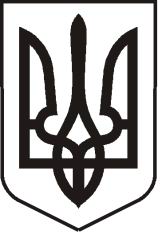 У К Р А Ї Н АЛ У Г А Н С Ь К А    О Б Л А С Т ЬП О П А С Н Я Н С Ь К А    М І С Ь К А    Р А Д А Ш О С Т О Г О   С К Л И К А Н Н ЯРОЗПОРЯДЖЕННЯміського  голови     «18» травня 2020 р.	                    м. Попасна                                   № 02-02/133                            Про придбання з нагодиДня медичного працівника таДня скорботи і вшанування пам’ятіжертв війни в Україні         У зв’язку з відзначанням Дня медичного працівника та Дня скорботи і вшанування пам’яті жертв війни в Україні, згідно з міською цільовою програмою «Інші заходи в галузі культури і мистецтва» на 2020 рік, затвердженої рішенням сесії міської ради  від 23.12.2019 № 111/5 та керуючись п.20 ч.4 ст.42 Закону України «Про місцеве самоврядування в Україні»:1.   Придбати солодкі подарунки (торти) для вручення колективам медичних підприємств міста та корзини квітів штучних для покладання біля пам’ятників.  2.   Витрати  на придбання здійснити за рахунок коштів виконкому міської ради на міську цільову програму «Інші заходи в галузі культури і мистецтва» на 2020 рік. Кошторис витрат  затвердити (додається). 3.  Контроль за виконанням даного розпорядження покласти на  начальника організаційного відділу виконкому міської ради  Висоцьку Н.О. та начальника фінансово-господарського відділу виконкому міської ради Омельченко Я.С.           Міський голова                                                                   Юрій ОНИЩЕНКОВисоцька, 2 05 65Додаток  до розпорядження міського голови від 18.06.2020 № 02-02/133К О Ш ТО Р И Свитрат на  придбання 1. Солодкий подарунок (торт) – 8 шт.*97,50 грн.=780,00 грн.2. Корзина квітів штучних - 2 шт.*310,00 грн.=620,00 грн. ВСЬОГО:   1400,00  (одна тисяча чотириста грн. 00 коп.) грн.   Керуючий справами	 Любов КулікНачальник фінансово-господарського відділу  -                                                                     головний бухгалтер                                                                          Яна  Омельченко